ЧЕРКАСЬКА ОБЛАСНА РАДАГОЛОВАР О З П О Р Я Д Ж Е Н Н Я07.07.2020                                                                                        № 293-рПро покладання виконанняобов’язків директорана МАСЕНКО Н.В.Відповідно до статті 55 Закону України «Про місцеве самоврядування
в Україні», пункту 6 Порядку проведення конкурсу на зайняття посади керівника державного, комунального закладу охорони здоров’я, затвердженого постановою Кабінету Міністрів України від 27.12.2017 № 1094, підпункту 3 пункту 3 рішення обласної ради від 16.12.2016 № 10-18/VIІ «Про управління суб’єктами та об’єктами спільної власності територіальних громад сіл, селищ, міст Черкаської області» (із змінами), пункту 6 Порядку проведення конкурсного відбору кандидатів на посади керівників підприємств, установ, закладів спільної власності територіальних громад сіл, селищ, міст Черкаської області, затвердженого рішенням обласної ради від 07.09.2018 № 24-10/VIІ, враховуючи лист Управління охорони здоров’я Черкаської обласної державної адміністрації від 23.06.2020 № 2894/02/12-01-18:1. ПОКЛАСТИ на МАСЕНКО Наталію Володимирівну, заступника директора комунального закладу «Черкаський обласний центр медико-соціальної експертизи Черкаської обласної ради», виконання обов’язків директора цього закладу з 8 липня 2020 року до призначення керівника
в установленому законодавством порядку.2. Контроль за виконанням розпорядження покласти на юридичний відділ виконавчого апарату обласної ради.Підстава: заява МАСЕНКО Н.В. від 07.07.2020.Голова									А. ПІДГОРНИЙ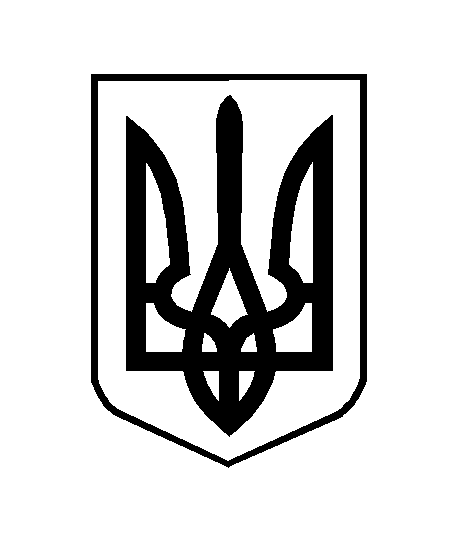 